PLAN DE CONSERVACION DE LA VIALIDAD EN DISTRITO METROPOLITANO DE QUITOFASE IILa Empresa Pública Metropolitana de Movilidad y Obras Públicas EPMMOP, a través de la Gerencia de Obras Públicas, contempló la intervención de un conjunto de proyectos para la implementación del Sistema de Gestión de Vialidad del Distrito Metropolitano de Quito, que tiene dentro de sus objetivos el mantenimiento, rehabilitación y/o reconstrucción de las obras de infraestructura y las vías de la ciudad, con lo que se pretendía garantizar su operatividad y seguridad para los quiteños, dichos trabajos debían ser realizados con los más altos estándares de calidad y en los tiempos previstos.El objetivo fundamental es el de mejorar la calidad de vida de los ciudadanos a través de obras preventivas y correctivas emergentes para conseguir una ciudad competitiva, económica y solidaria.Este conjunto de obras, más otras que estaban en proceso de contratación y ejecución, provocaban una alta incidencia en las actividades locales que afectaría temporalmente las tendencias de movilidad debido a los impactos por la implementación de de dichas intervenciones.Es en esta incidencia que la Gestión Integral de los Proyectos, merece una especial preocupación a fin de que las obras que se realicen, procuren mínimos impactos en la movilidad hasta generar proyectos masivos conforme la planificación de la empresa.El Sistema de Gestión de Vialidad permite establecer procesos emergentes frente a las situaciones críticas que se presentan en el estado de las vías, es en este sentido que se determina la necesidad de reponer la capa de rodadura en las principales arterias viales del DMQ que significan puntos críticos al sistema vial, a fin de brindar seguridad y comodidad a los ciudadanos.Informe TécnicoEvaluación técnica de la intervenciónLos trabajos a ser implementados consisten en su primera fase en la determinación de los sectores que necesitan la intervención inmediata para la reposición de la capa de rodadura, sectores que por la falta de un mantenimiento preventivo y correctivo planificado ahora se encuentran en condiciones no aptas para el tránsito vehicular.Puntos cruciales que además se convierten en los de mayor cantidad de flujo vehicular por sus condiciones de cercanía a sectores como Hospitales, Instituciones Educativas, Instituciones de Servicio Público, entre otras.La metodología de trabajo consiste en:Identificados los sectores a ser intervenidos y considerando lo critico de la intervención se realizarán los trabajos especificados en el rubro 406-8. Fresado de pavimento asfáltico de las Especificaciones Generales para la Construcción de Caminos y Puente MOP-001-F-2002, cuyo trabajo consiste en la obtención de un nuevo perfil longitudinal y transversal de un pavimento asfáltico existente, mediante su fresado en frío, de acuerdo con los alineamientos y dimensiones indicados, estos trabajos por las condiciones de movilidad se realizarán en horarios nocturnos esto es desde las 22:00 hasta las 05:00.Los trabajos de fresado de realizaran de tal forma que el espesor a ser ejecutado permita mantener una capa asfáltica que sirva como estructura para la nueva implementación, de esta forma se procederá con lo establecido en el rubro 405-2. Riego Bituminoso de Adherencia que consiste en el suministro y distribución de material bituminoso sobre la superficie de un pavimento, a fin de conseguir adherencia entre este pavimento y una nueva capa asfáltica que se colocara sobre él, estos trabajos por sus especificaciones y normas técnicas deben ser ejecutadas en horario diurno por lo que considerando su influencia en el transito vehicular se ejecutaran de forma inmediata, fuera de las horas pico esto es de 9:30 hasta las 16:00, previendo la segunda intervención esto es la colocación de la nueva capa de rodadura.Como intervención final se realizará lo establecido en el rubro 405-5. Hormigón Asfáltico Mezclado en Planta, este trabajo consistirá en la construcción de capas de rodadura de hormigón asfáltico constituido por agregados en la granulometría especificada, relleno mineral, si es necesario, y material asfáltico, mezclados en caliente en una planta central, y colocado sobre la estructura antes preparada, de igual forma por las exigencias de las especificaciones y normas estos trabajos se realizarán fuera de las horas pico esto es de 9:30 hasta las 15:30.De esta forma se contempla una intervención emergente en dos jornadas de trabajo diurna y nocturna, todas las semanas, dependiendo del grado de incidencia de la intervención esta se programará para los fines de semana en horarios extendidos a fin de minimizar su impacto en la ciudadanía.Estos trabajos se desarrollarán en un plazo estimado de 6 meses, tiempo en el cual se contempla intervenir aproximadamente 38km de vía en el ancho de un carril vehicular.  Consiste en la intervención de 16 ejes viales los cuales son diseñados mediante la ejecución de ensayos los cuales en base a un estudio serán ejecutados por la Gerencia de Obras Públicas.Como resultado de la planificación entre la Alcaldía de Quito y la EPMMOP se incluyó como parte de las obras a ejecutar la rehabilitación del pavimento en 44 barrios, 13 parroquias, para lo cual se realizó el informe técnico correspondiente.1.1.- Fresado de carpeta asfáltica.1.2.- Transporte de material de fresado: El mismo que se lo realizará con volquetas cumpliendo la norma de seguridad.1.3.- Imprimación: Se lo realizará en una longitud determinada y dividiendo el ancho en dos o más fajas, a fin de mantener la circulación vehicular1.4.- Carpeta asfáltica: Se la realiza mediante el empleo de la terminadora autopropulsada.1.5.- Rubros Ambientales. - Agua para control de polvo1.6.- Señalética. - Hombres Trabajando y desvíos. Trabajos de Señalización preventiva:Medidas de Seguridad Coordinación AMT. - En consideración a la alta incidencia del proyecto en la movilidad, los trabajos se ejecutarán dentro de los horarios coordinados con la Secretaría de Movilidad y la Agencia Metropolitana de Tránsito, para lo cual las actividades de rehabilitación vial se ejecutarán en dos horarios, el tendido de la carpeta asfáltica se lo realizará desde las 09h00 a 15h30, y el fresado desde las 22h00 a 05h00, a fin de disminuir el impacto en la circulación vehicular.Señalización Preventiva y de Seguridad. – Se realizará la señalización de las vías utilizando letreros preventivos e informativos, así como barreras plásticas canalizadoras, delineadores viales, que permitan dar seguridad a los vehículos, peatones, equipo y personal dentro del área de trabajo.Comunicación Social. – Se realizará la difusión de la información de los trabajos que ejecutará la EPMMOP, para una adecuada aplicación informativa y comunicacional, durante los trabajos. De igual forma por las condiciones climáticas, maquinaria y provisión de materiales, por condiciones especiales de movilidad, la fecha de inicio y los trabajos pueden modificarse, esto implica una reprogramación de los trabajos.El Plan cuenta con los diseños de alrededor de 80% de calles por lo que su ejecución es viable.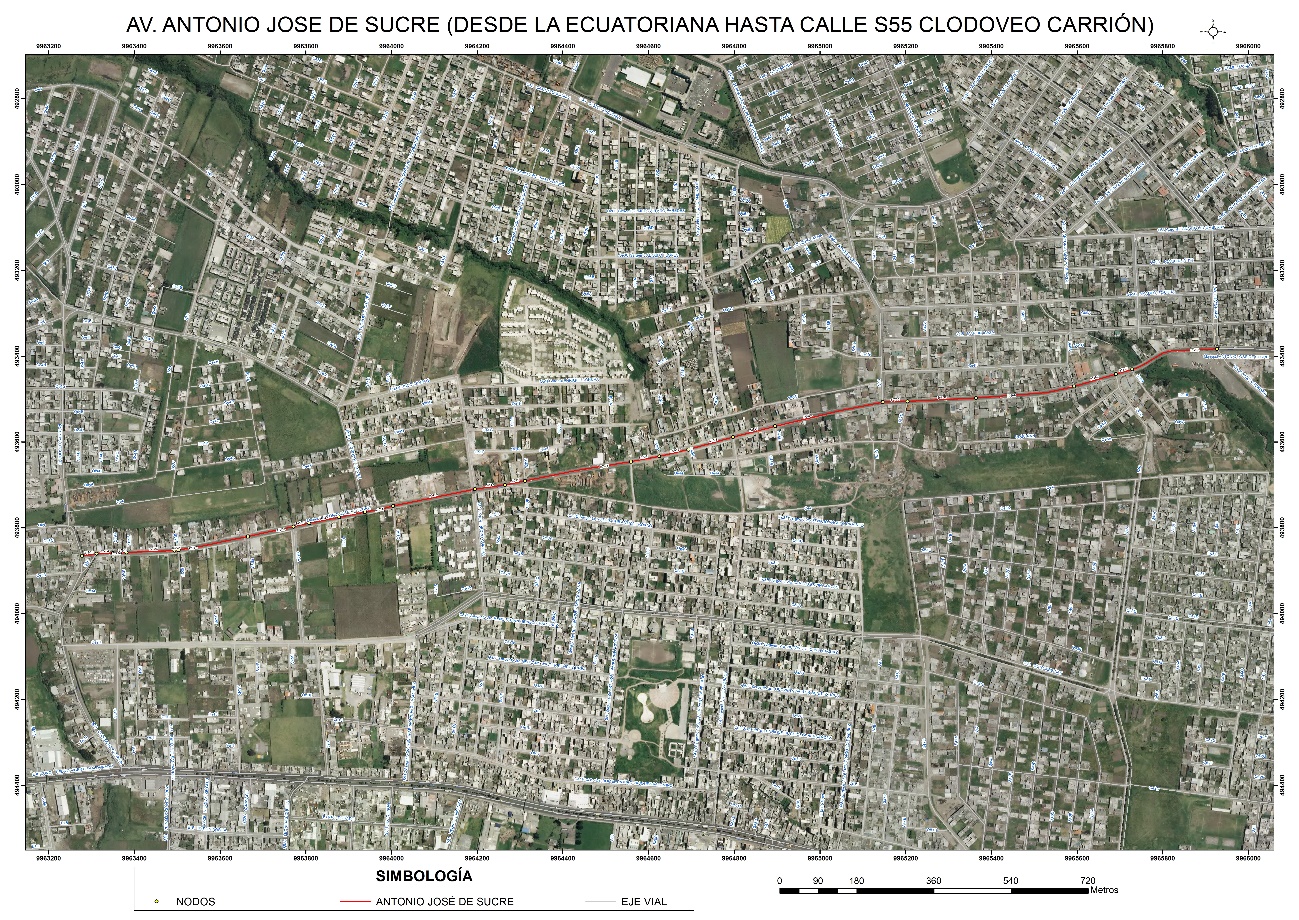 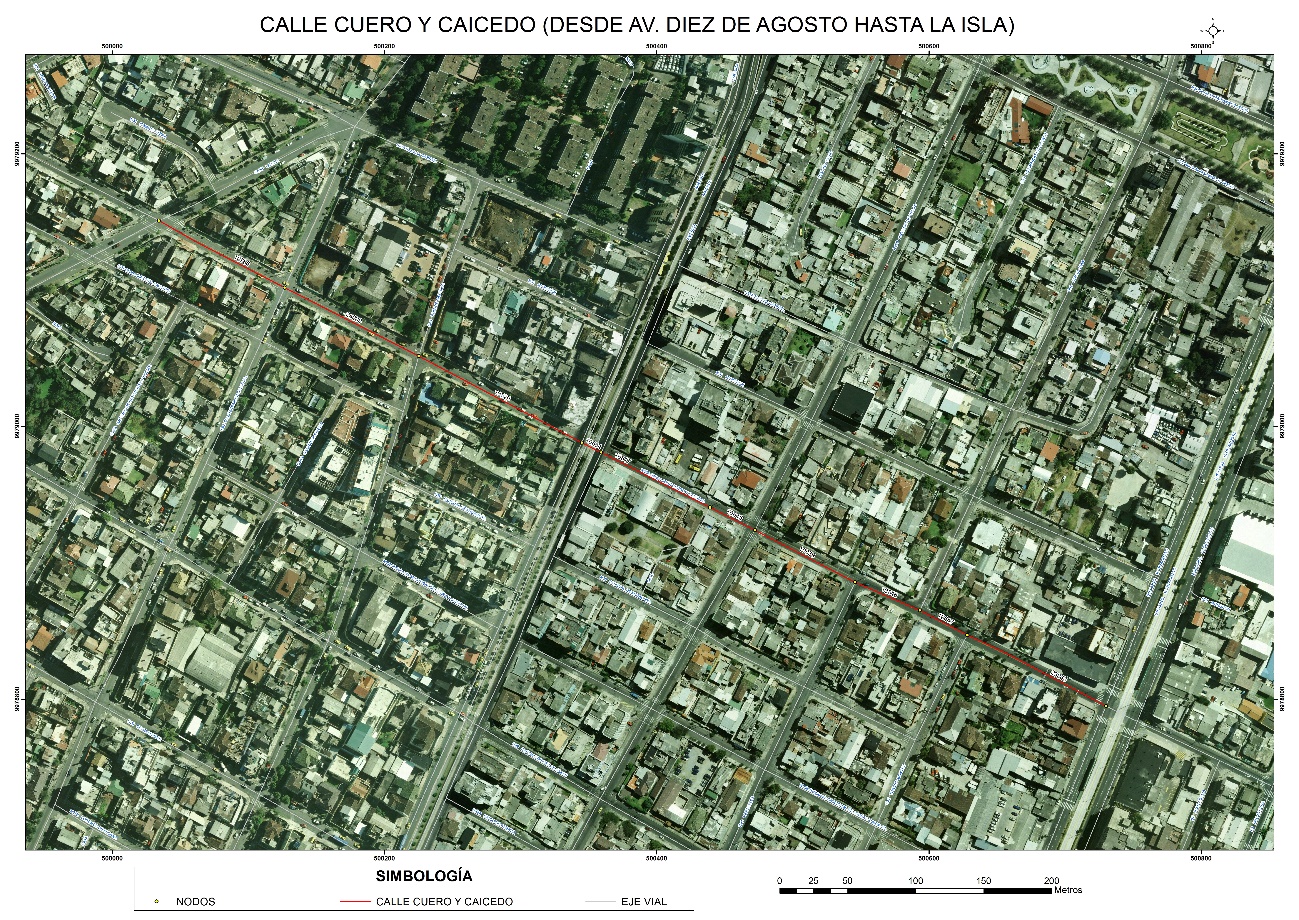 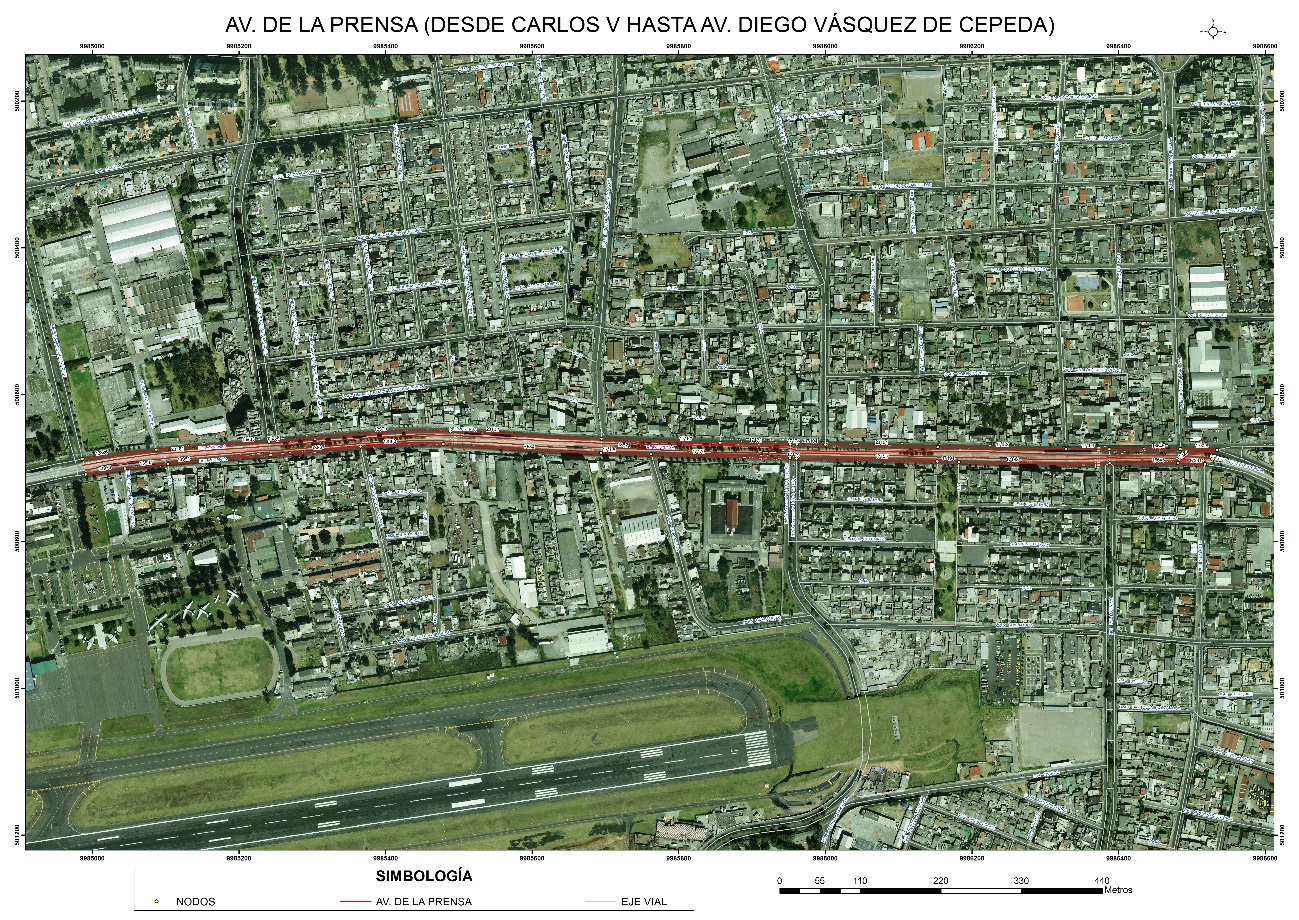 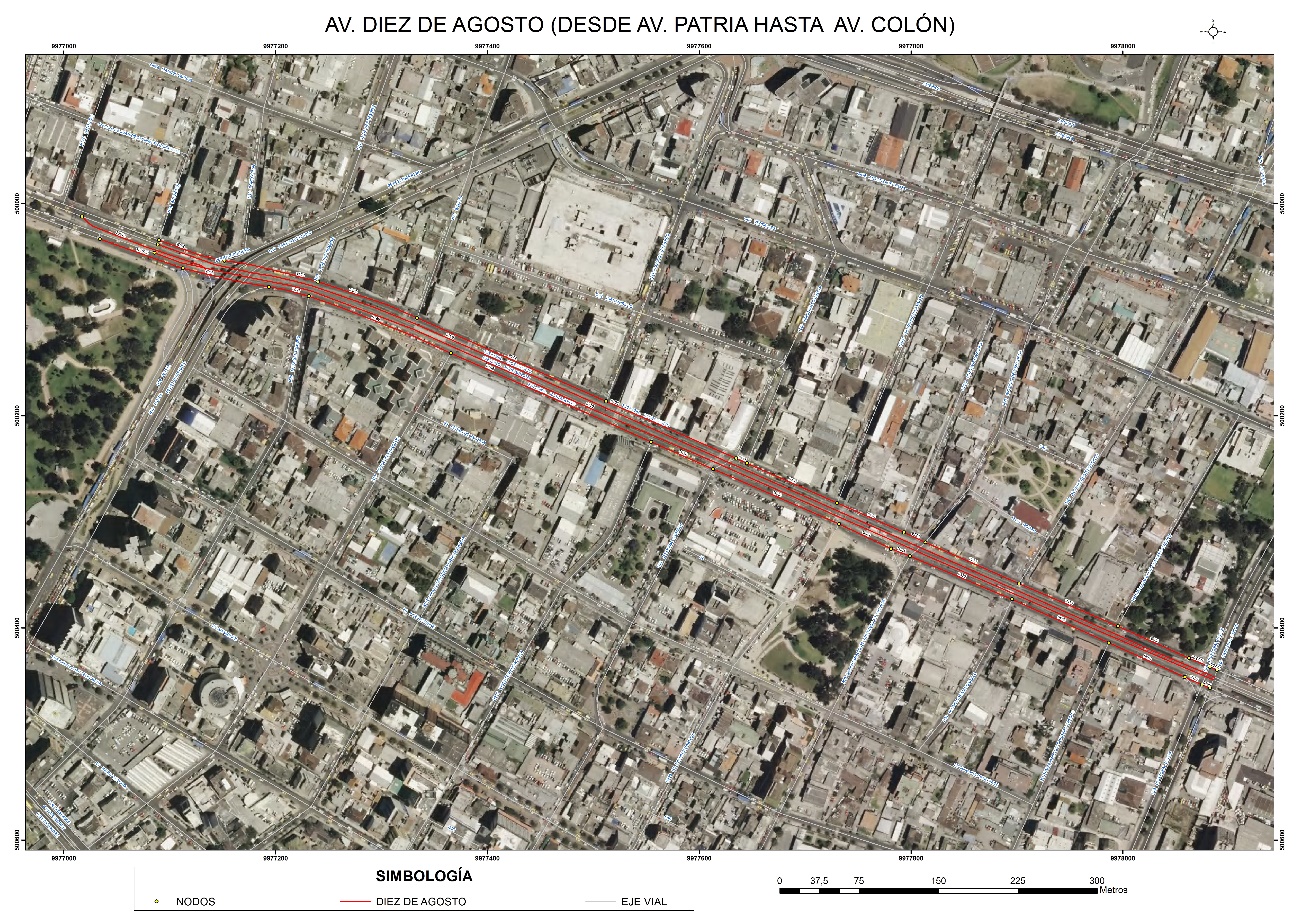 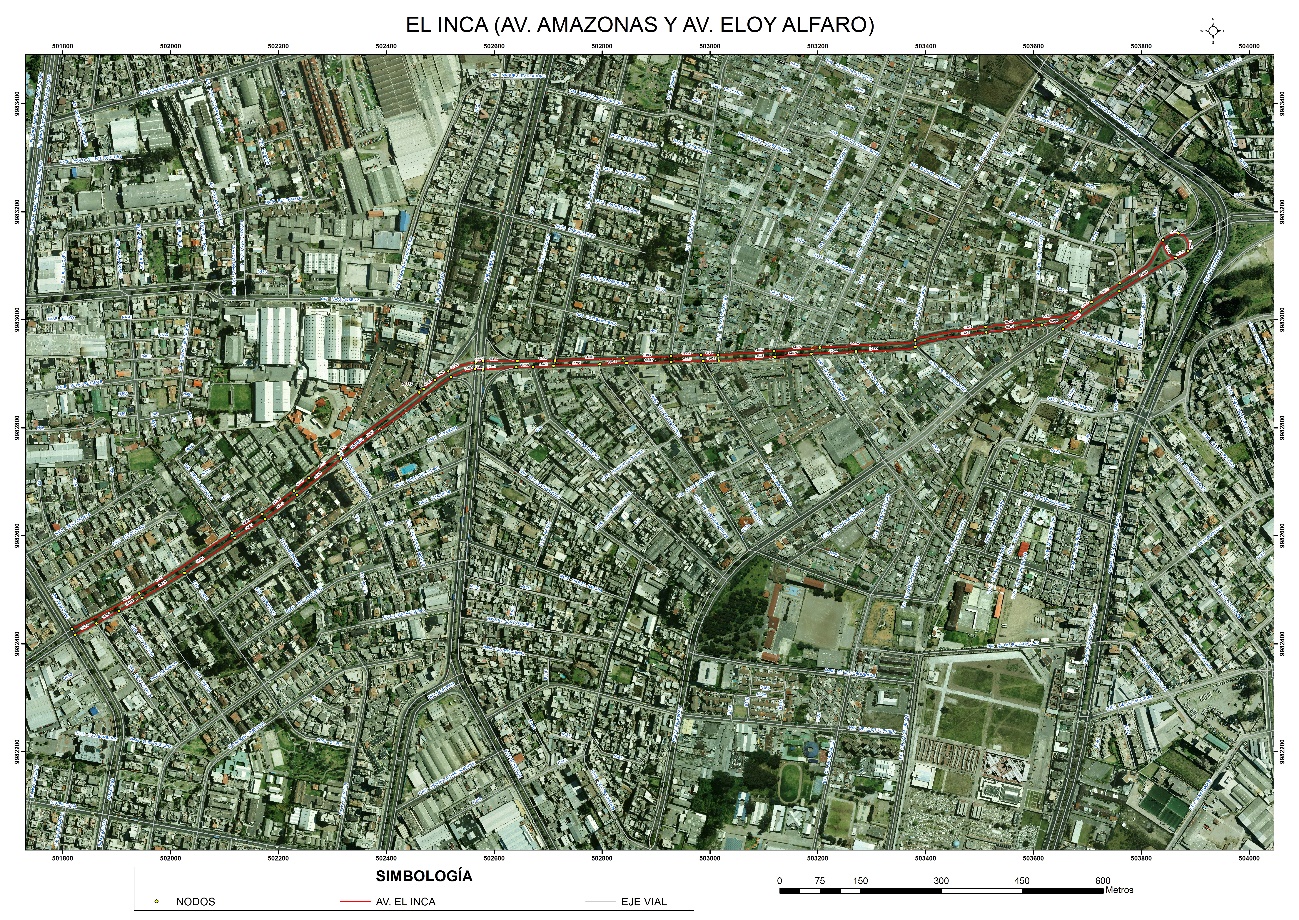 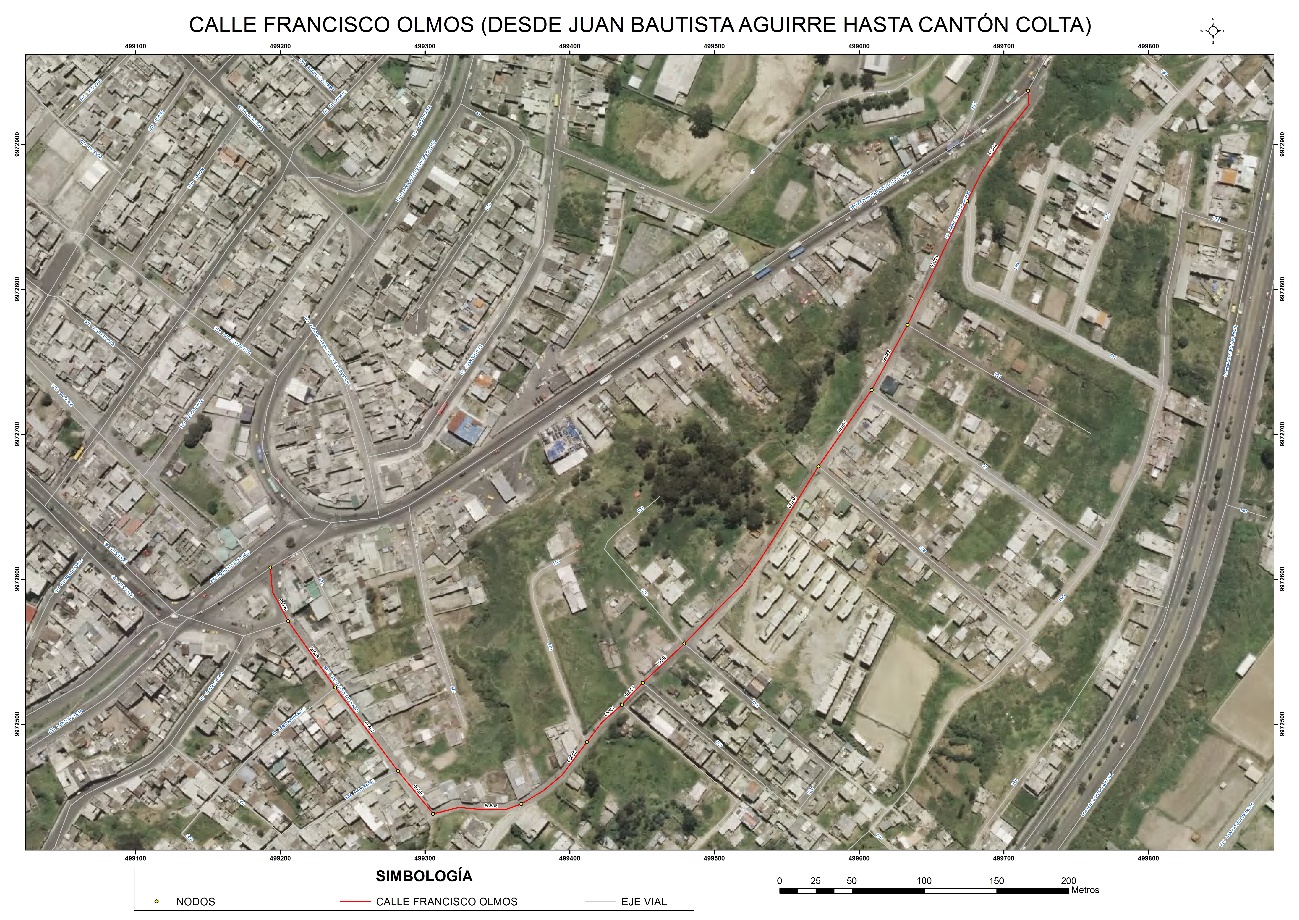 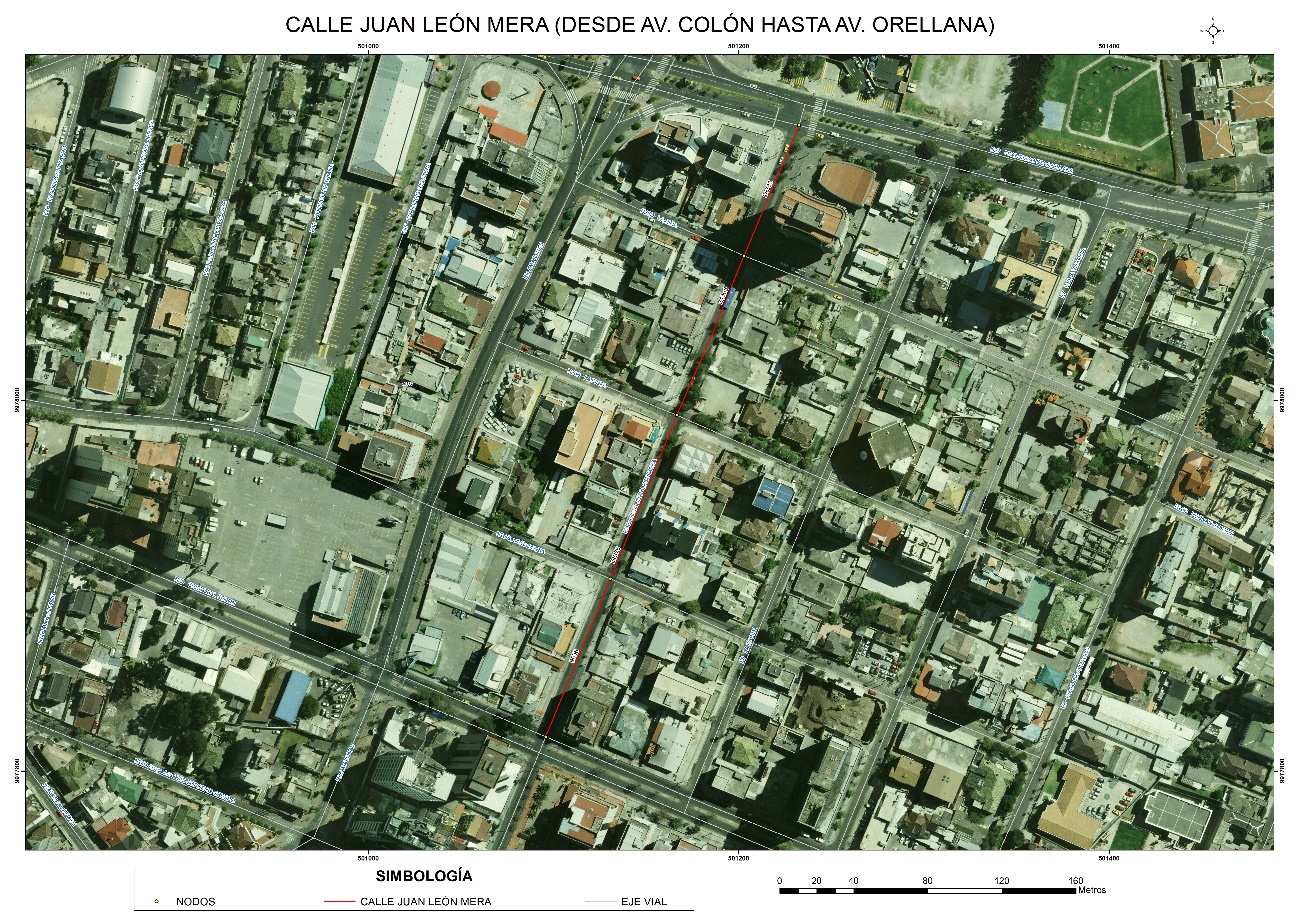 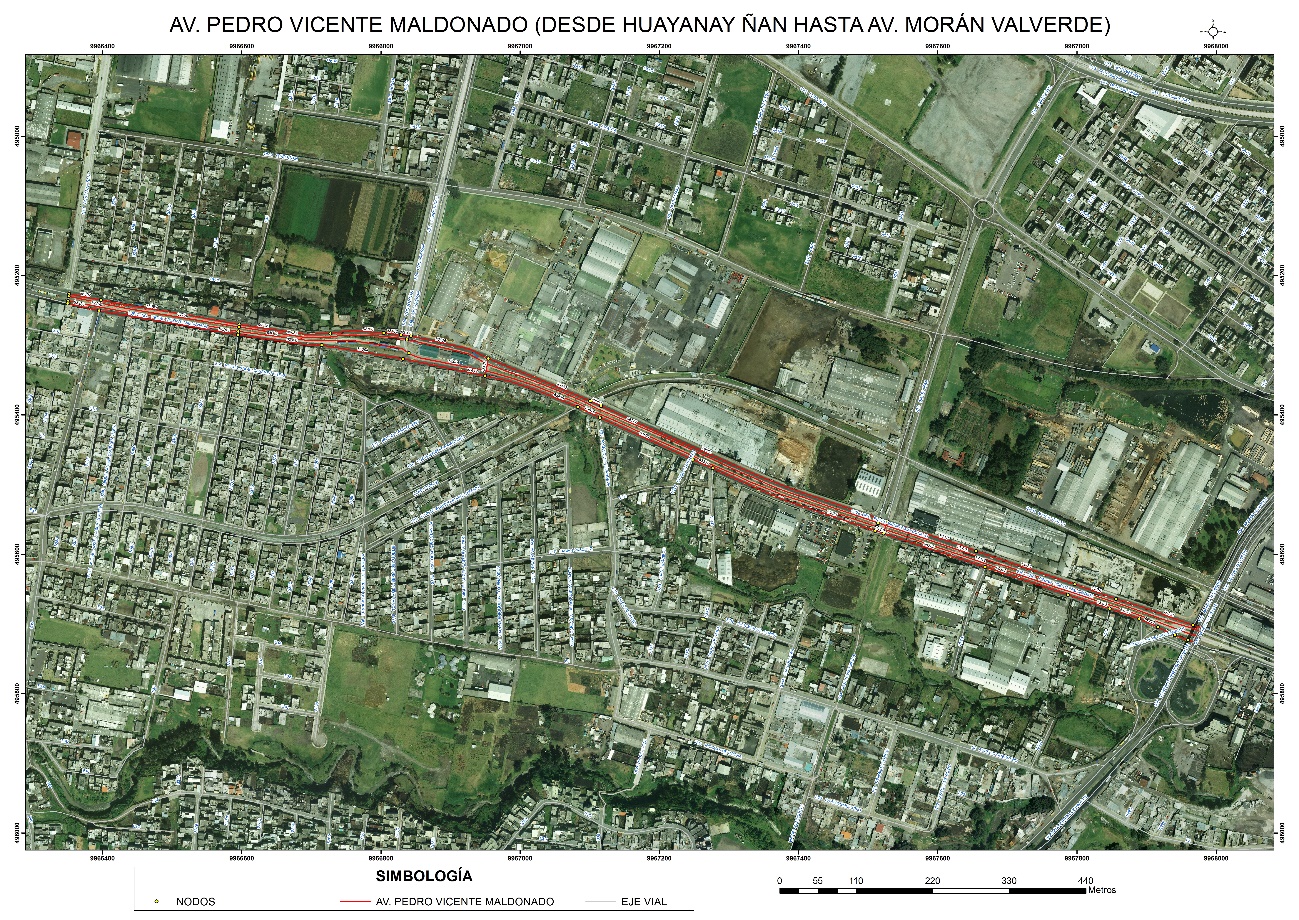 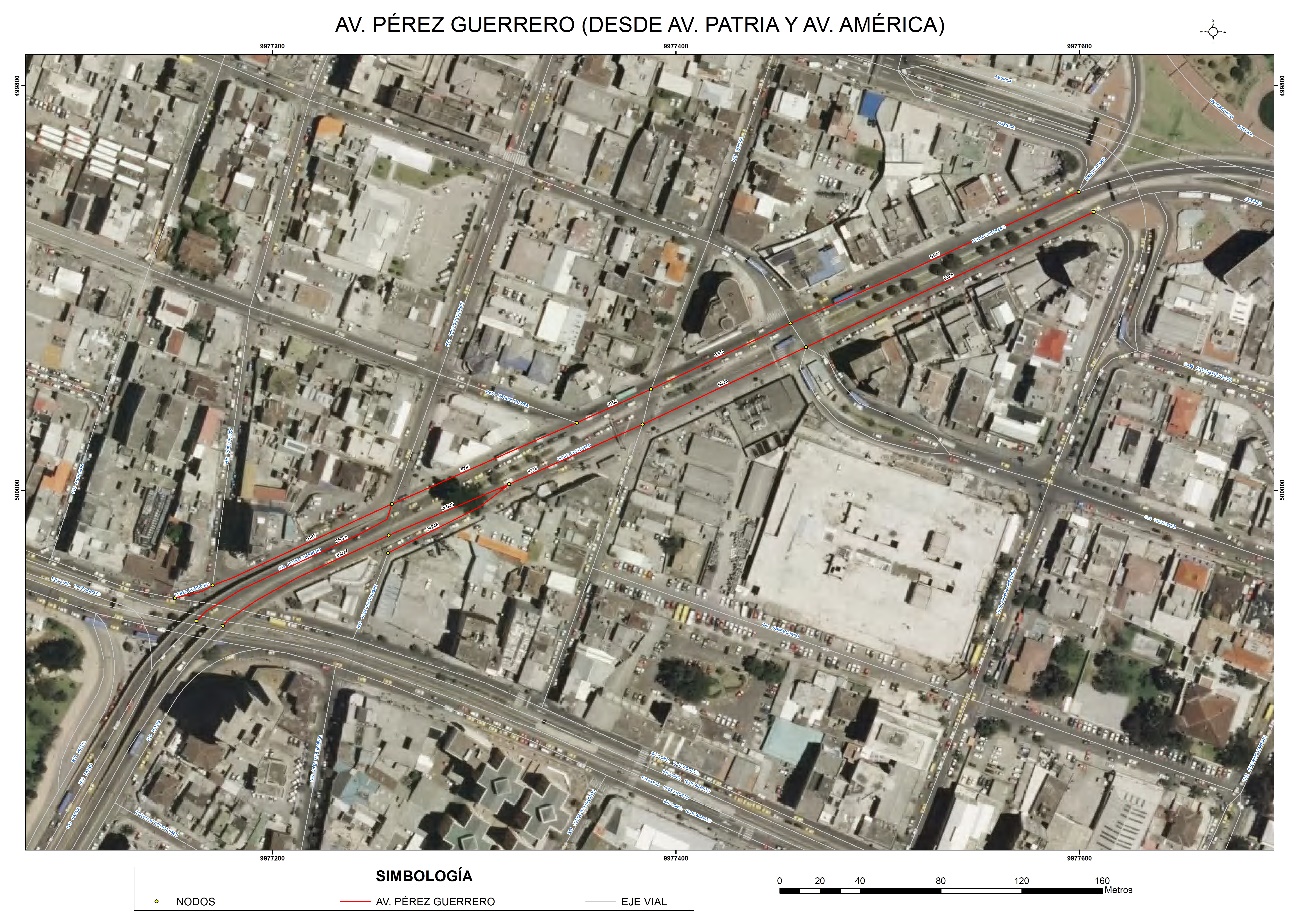 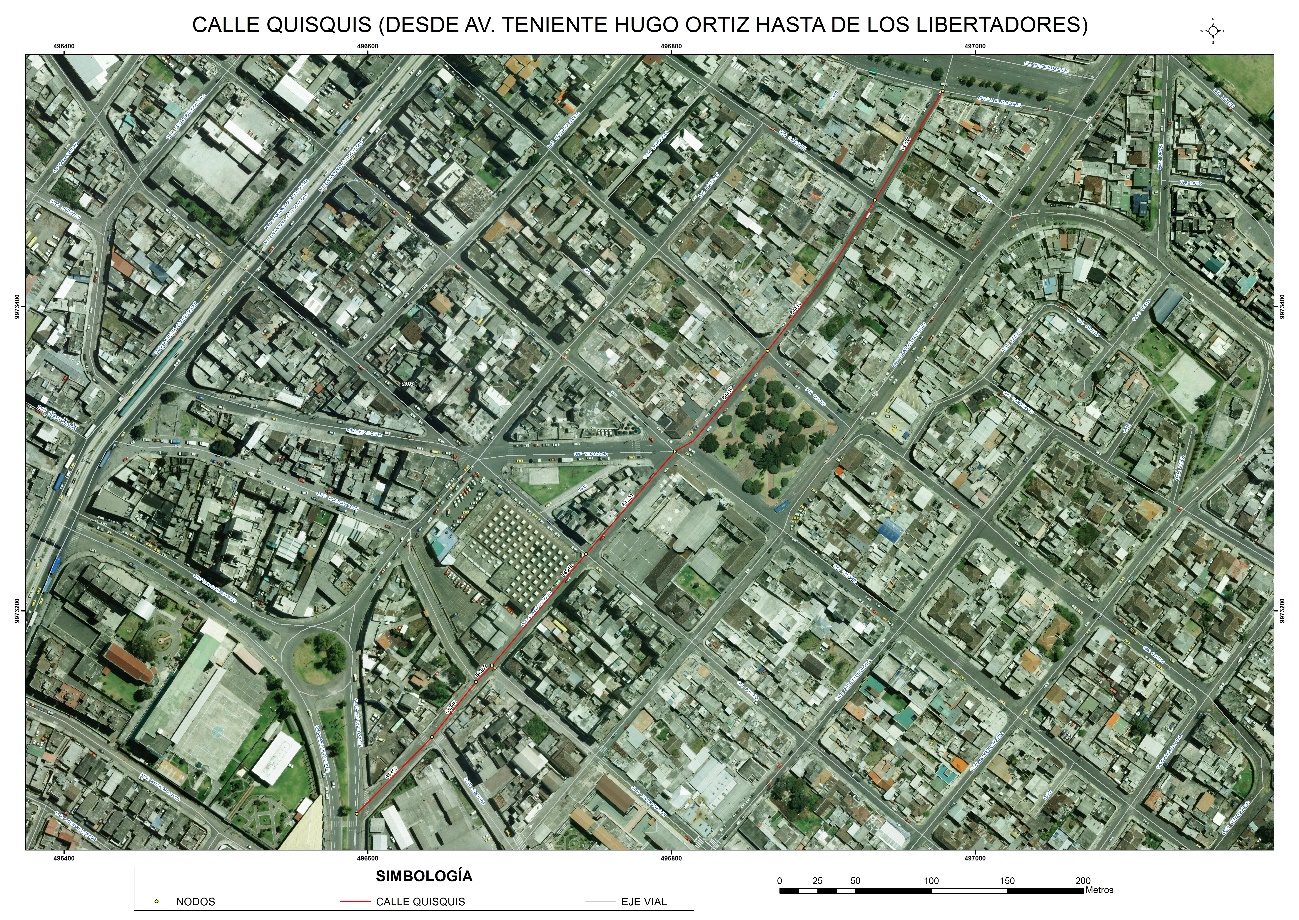 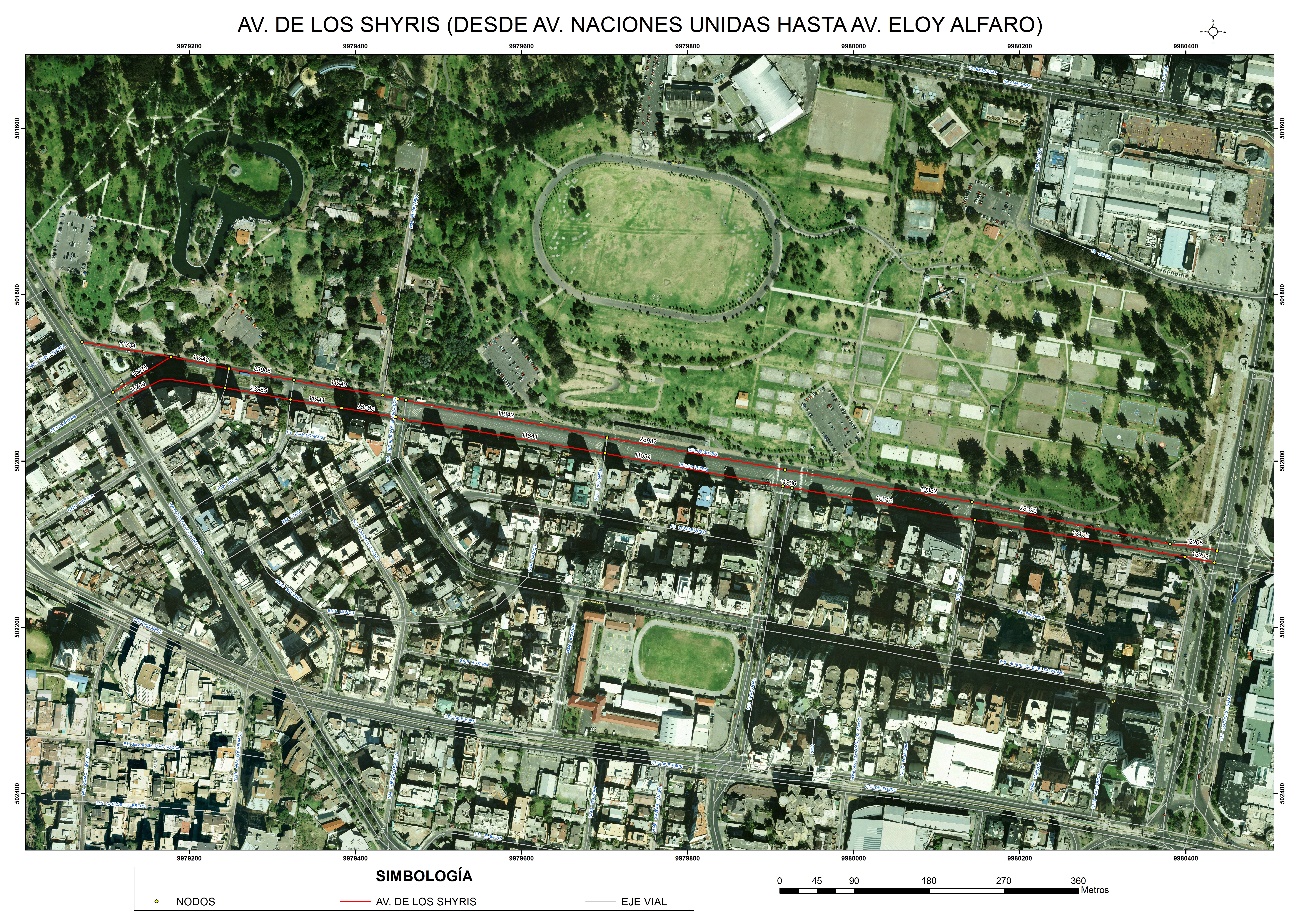 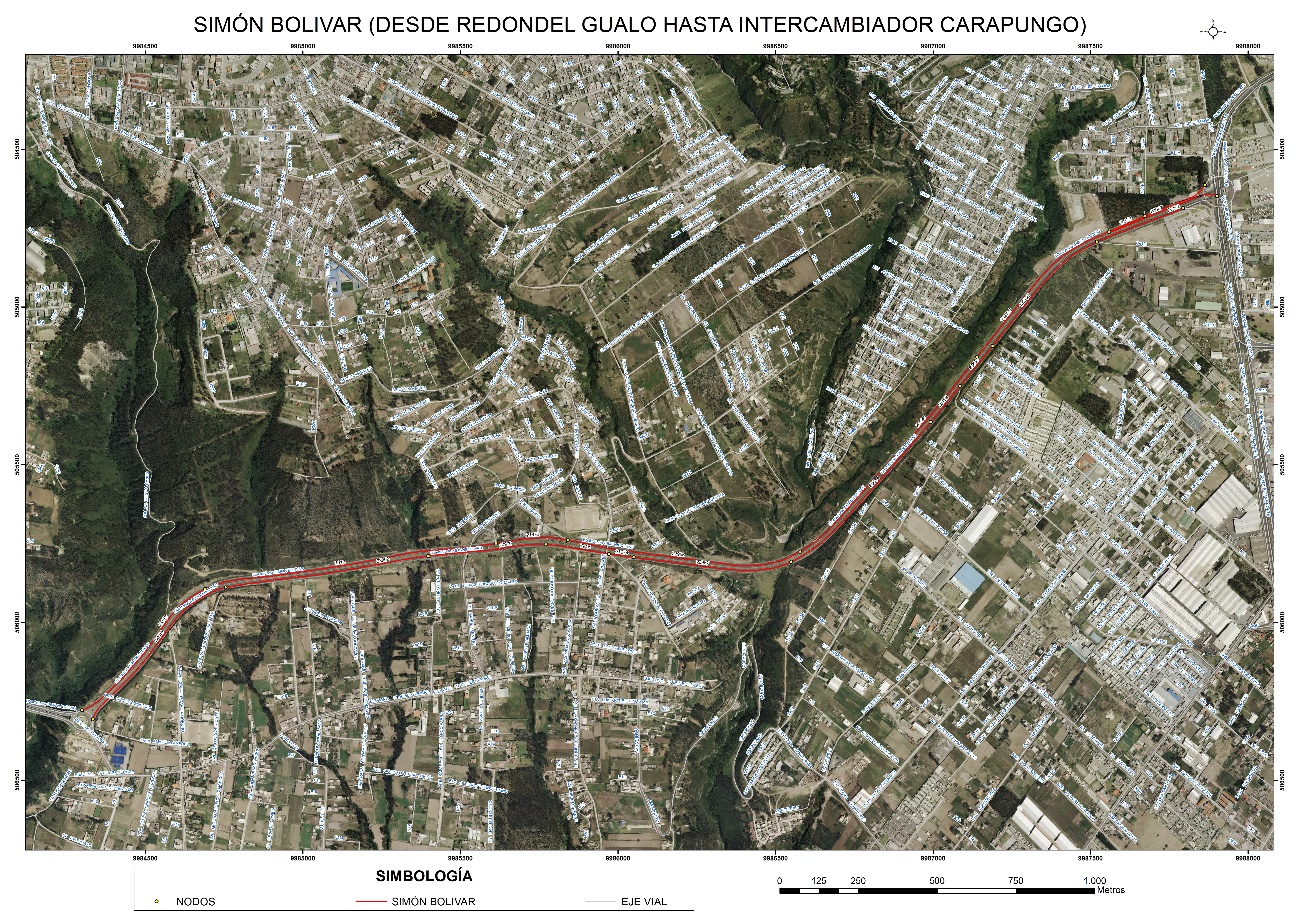 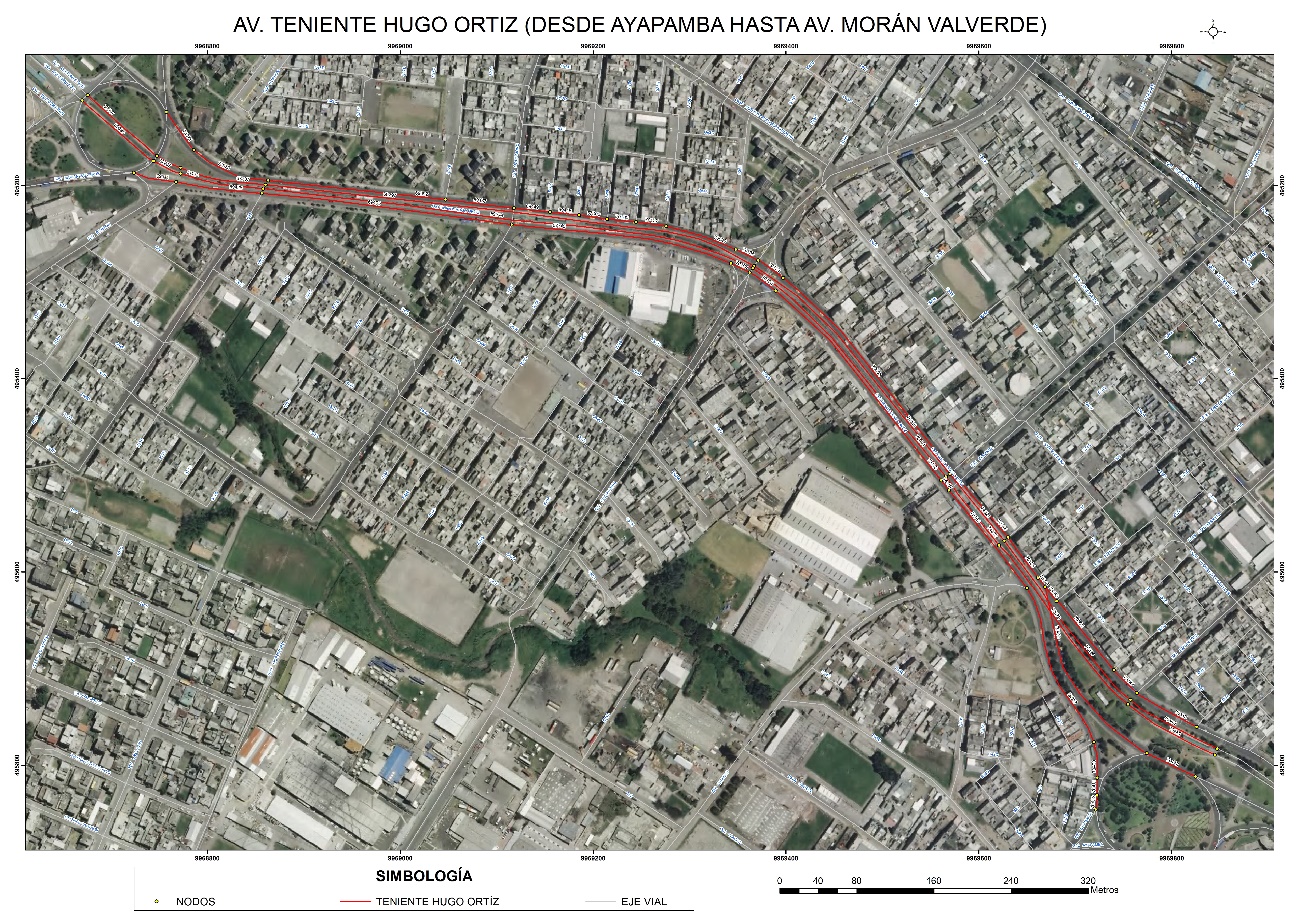 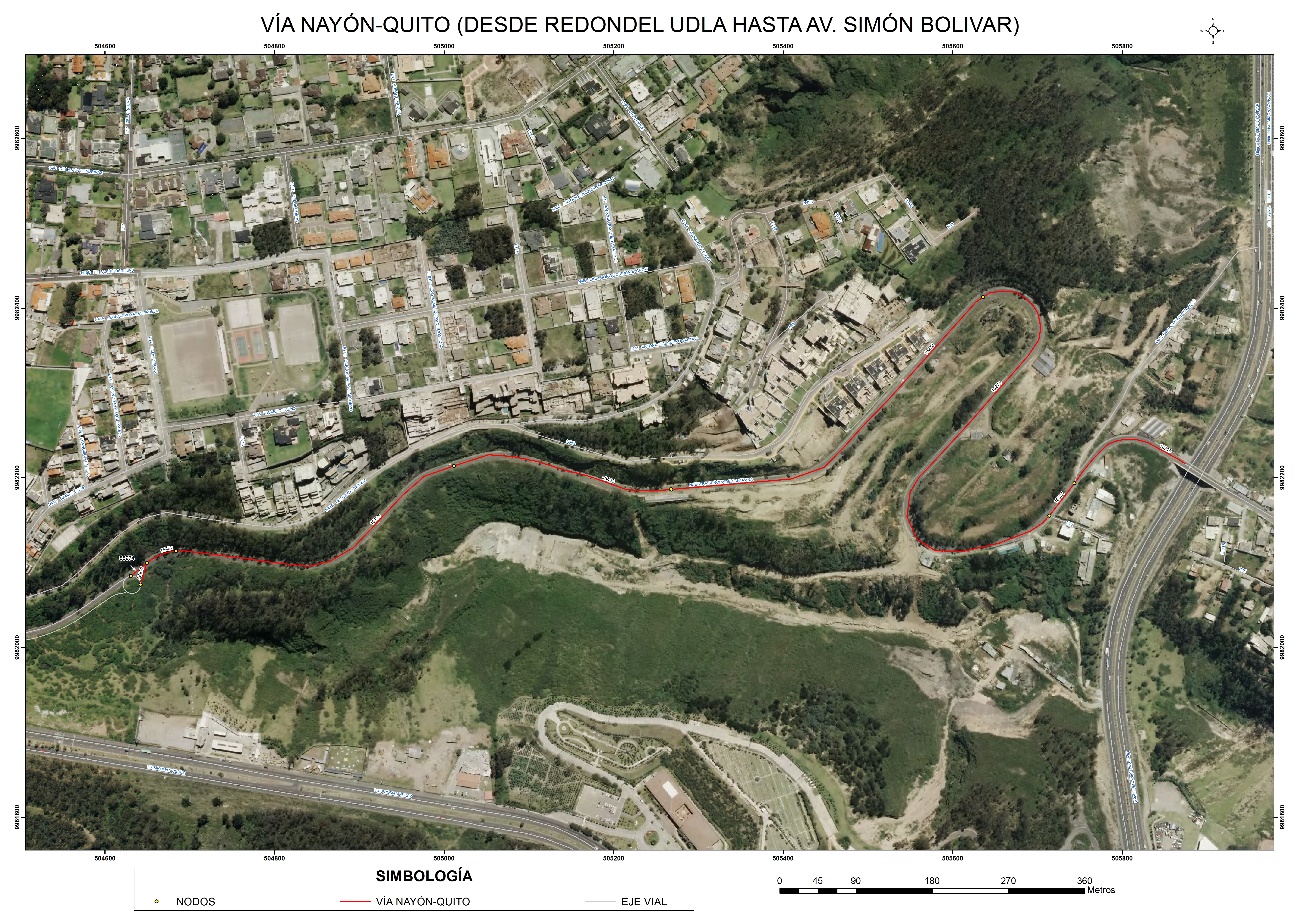 